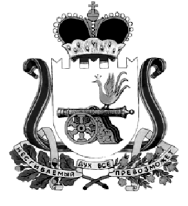 АДМИНИСТРАЦИЯ МУНИЦИПАЛЬНОГО ОБРАЗОВАНИЯ«КАРДЫМОВСКИЙ РАЙОН» СМОЛЕНСКОЙ ОБЛАСТИ П О С Т А Н О В Л Е Н И Еот 18.02.2019   № 00088Администрация муниципального образования «Кардымовский район» Смоленской областипостановляет:1. Внести следующие изменения в постановление Администрации муниципального образования «Кардымовский район» Смоленской области от 24.02.2014 № 0144 «Об утверждении муниципальной программы «Обеспечение безопасности дорожного движения на территории муниципального образования «Кардымовский район» Смоленской области на 2014-2016 годы» (в ред. от 21.04.2016 г. № 00199, от 23.03.2018 г. № 00192) (далее – постановление):1.1. В наименовании постановления слова «на 2014-2016 годы» исключить.1.2. В пункте 1 постановления слова «на 2014-2016 годы» исключить.1.3. Приложение к постановлению изложить в новой редакции согласно приложению к настоящему постановлению.2. Настоящее постановление опубликовать на официальном сайте Администрации муниципального образования «Кардымовский район» Смоленской области в сети «Интернет».3. Контроль исполнения настоящего постановления возложить на заместителя Главы муниципального образования «Кардымовский район» Смоленской области Д.В. Тарасова.4. Настоящее постановление вступает в силу со дня его подписания и применяется к правоотношениям, возникшим с 1 января 2019 года.МУНИЦИПАЛЬНАЯ программа «Обеспечение безопасности дорожного движения на территории муниципального образования «Кардымовский район» Смоленской области»(в ред.постановлений Администрации муниципального образования«Кардымовский район» Смоленской области от 21.04.2016 г. № 00199, от 23.03.2018 г. № 00192)п. Кардымово2019ПАСПОРТмуниципальной программыРаздел 1. Содержание проблемы и обоснование необходимости ее решения программно-целевым методом.Автомобилизация населения является важнейшей составной частью прогресса общества. Роль автомобильного транспорта в современном мире трудно переоценить, он имеет огромное значение для удовлетворения не только экономических, но и социальных потребностей людей.Однако процесс автомобилизации населения имеет и негативные стороны. Существенным отрицательным последствием его является рост аварийности на автомобильных дорогах. Человечество несет не только физические и моральные потери, но и огромный материальный урон от дорожно-транспортного происшествия. Безопасность дорожного движения стала серьезной государственной проблемой, имеющей огромное социальное и политическое значение.Ситуация с аварийностью на автотранспорте, ставшая в последнее десятилетие проблемой национального масштаба, потребовала выработки и реализации долгосрочной государственной стратегии в области обеспечения безопасности дорожного движения.Основными  причинами, способствующими возникновению дорожно- транспортных происшествий, являются: несоблюдение требований дорожных знаков, превышение скорости движения, нарушение правил обгона, выезд на встречную полосу движения, управление автомобилем в состоянии опьянения и другие.Недопустимое положение с обеспечением безопасного движения сложилось на улично-дорожной сети, где на протяжении ряда лет наблюдается деформация твердого покрытия проезжей части в виде ямочности, просадок и выбоин. Особое место в данной проблеме отводится совершенствованию организации движения транспорта и пешеходов, при этом на такую категорию участников дорожного движения как пешеходы необходимо уделить пристальное внимание.Решение указанных задач требует системного и программного подхода, совместного участия органов местного самоуправления и транспортных организаций Кардымовского  района.Раздел 2. Цели, задачи и целевые показатели Программы.Цель Программы – обеспечение законных прав граждан на безопасные условия движения на дорогах, а также повышение безопасности дорожного движения на территории района.Задачи Программы:- провести профилактику детского дорожно-транспортного травматизма;- повысить правовое сознание и предупредить опасное поведение участников дорожного движения;- разработка и применение эффективных схем, методов и средств организации дорожного движения.Целевые показатели Программы:Раздел 3. Перечень программных мероприятий.Перечень программных мероприятий указан в приложении к Программе.Раздел 4. Обоснование ресурсного обеспечения программы.Общий объем финансирования Программы за счет средств бюджета муниципального образования «Кардымовский район» Смоленской области (далее также - районный бюджет) составит 137,478 96 тыс. рублей,в т.ч. по годам:2014 год –0,0 тыс. руб.,2015 год – 0,0 тыс. руб.,2016 год – 25,0 тыс. руб.,2017 год – 25,0 тыс. руб.,2018 год – 12,478 96 тыс. руб.,2019 год – 25,0 тыс. руб.,2020 год – 25,0 тыс. руб.,2021 год – 25,0 тыс. руб.,Объемы финансирования мероприятий Программы подлежат ежегодному уточнению с учетом с учетом складывающейся экономической ситуации по всем направлениям, а также объемом районного бюджета на соответствующий финансовый год, предусматривающих средства на реализацию ПрограммыРаздел 5. Механизм реализации программы.Механизм реализации Программы – это система скоординированных по срокам и объему финансирования мероприятий, обеспечивающих достижение намеченных результатов.Исполнителями Программы являются структурные подразделения Администрации муниципального образования «Кардымовский район» Кардымовского района и муниципальные бюджетные учреждения.Исполнители Программы несут ответственность за качественное и своевременное исполнение программных мероприятий, целевое и рациональное использование выделяемых на их реализацию бюджетных средств.Управление Программой осуществляет заказчик Программы.Заказчик Программы:- обеспечивает реализацию Программы и её финансирование;- осуществляет координацию деятельности её исполнителей и участников;- представляет в установленном порядке предложения по уточнению перечня мероприятий Программы на очередной финансовый год;- осуществляет мониторинг результатов реализации мероприятий Программы;- осуществляет формирование аналитической информации о реализации мероприятий Программы;- контролирует целевое и эффективное использование выделенных бюджетных средств;- осуществляет подготовку и предоставление ежегодных отчетов о реализации Программы;- организует размещение на интернет-сайте текста Программы и информацию о результатах её реализации.Порядок финансирования мероприятий программы из средств районного бюджета осуществляется путем выделения средств с последующим перечислением исполнителям конкретных мероприятий в установленном законом порядке.Корректировка программных мероприятий и их ресурсного обеспечения в ходе реализации Программы осуществляется путем внесения изменений в Программу и оформляется Постановлением Администрации муниципального образования «Кардымовский район».Контроль за реализацией муниципальной программы осуществляется Заместителем Главы муниципального образования «Кардымовский район» Смоленской области.ПЕРЕЧЕНЬпрограммных мероприятийО внесении изменений в постановление Администрации муниципального образования «Кардымовский район» Смоленской области от 24.02.2014 № 0144Глава муниципального образования «Кардымовский район» Смоленской областиП.П. НикитенковПриложение к постановлению Администрациимуниципального образования «Кардымовский район» Смоленской области от __.__.____ № ______УТВЕРЖДЕНАпостановлением Администрации муниципального образования«Кардымовский район» Смоленской областиот 24.02.2014 № 0144Наименование ПрограммыМуниципальная программа «Обеспечение безопасности дорожного движения на территории муниципального образования «Кардымовский район» Смоленской области» (далее – муниципальная программа)Основание дляразработки ПрограммыФедеральный закон от 10 декабря 1995 года №196-ФЗ «О безопасности дорожного движения»;Постановление Правительства Российской Федерации от 20.02.2006 № 100 «Повышение безопасности дорожного движения на территории Смоленской области».Заказчик ПрограммыОтдел строительства, ЖКХ, транспорта, связи Администрации муниципального образования «Кардымовский район» Смоленской областиРазработчик (разработчики) ПрограммыОтдел строительства, ЖКХ, транспорта, связи Администрации муниципального образования «Кардымовский район» Смоленской областиЦели и задачи ПрограммыЦель Программы - обеспечение законных прав граждан на  безопасные  условия движения на дорогах, а также повышение безопасности дорожного движения на территории района. Задачи программы:- профилактика детского дорожно-транспортного травматизма;- повышение правового сознания и предупреждения опасного поведения участников дорожного движения;- разработка и применение эффективных схем, методов и средств организации дорожного движения.Целевые показатели Программы- количество лиц, погибших в результате дорожно- транспортных происшествий;- количество дорожно-транспортных происшествий с пострадавшими на дорогах Кардымовского района;Сроки и этапы реализации Программы2014-2021 гг.Источники и объёмы финансирования ПрограммыОбщий объем финансирования Программы за счет средств бюджета муниципального образования «Кардымовский район» Смоленской области (далее также - районный бюджет) составит 137,478 96 тыс. рублей,в т.ч. по годам:2014 год –0,0 тыс. руб.,2015 год – 0,0 тыс. руб.,2016 год – 25,0 тыс. руб.,2017 год – 25,0 тыс. руб.,2018 год – 12,478 96 тыс. руб.,2019 год – 25,0 тыс. руб.,2020 год – 25,0 тыс. руб.,2021 год – 25,0 тыс. руб.,№ПоказательЕд. изм.Ожидаемые конечные результаты реализации ПрограммыОжидаемые конечные результаты реализации ПрограммыОжидаемые конечные результаты реализации ПрограммыОжидаемые конечные результаты реализации ПрограммыОжидаемые конечные результаты реализации ПрограммыОжидаемые конечные результаты реализации ПрограммыОжидаемые конечные результаты реализации ПрограммыОжидаемые конечные результаты реализации Программы№ПоказательЕд. изм.201420152016201720182019202020211.Количество лиц, погибших в результате дорожно- транспортных происшествий на территории муниципального образования «Кардымовский район» Смоленской областичел000000002.Количество ДТП с пострадавшими на дорогах Кардымовского районаед.00000000Приложениек муниципальной программе «Обеспечение безопасности дорожного движения на территории муниципального образования «Кардымовский район» Смоленской области»№п/пНаименованиемероприятияСрок реализацииИсполнительОбъем финансирования (тыс. рублей)Объем финансирования (тыс. рублей)Объем финансирования (тыс. рублей)Объем финансирования (тыс. рублей)Объем финансирования (тыс. рублей)Объем финансирования (тыс. рублей)Объем финансирования (тыс. рублей)Объем финансирования (тыс. рублей)Объем финансирования (тыс. рублей)Источник финансирования№п/пНаименованиемероприятияСрок реализацииИсполнительвсегов том числе по годамв том числе по годамв том числе по годамв том числе по годамв том числе по годамв том числе по годамв том числе по годамв том числе по годамИсточник финансирования№п/пНаименованиемероприятияСрок реализацииИсполнительвсего20142015201620172018201920202021Источник финансирования1234567891011121314Задача 1. «Профилактика детского дорожно-транспортного травматизма»Задача 1. «Профилактика детского дорожно-транспортного травматизма»Задача 1. «Профилактика детского дорожно-транспортного травматизма»Задача 1. «Профилактика детского дорожно-транспортного травматизма»Задача 1. «Профилактика детского дорожно-транспортного травматизма»Задача 1. «Профилактика детского дорожно-транспортного травматизма»Задача 1. «Профилактика детского дорожно-транспортного травматизма»Задача 1. «Профилактика детского дорожно-транспортного травматизма»Задача 1. «Профилактика детского дорожно-транспортного травматизма»Задача 1. «Профилактика детского дорожно-транспортного травматизма»Задача 1. «Профилактика детского дорожно-транспортного травматизма»Задача 1. «Профилактика детского дорожно-транспортного травматизма»Задача 1. «Профилактика детского дорожно-транспортного травматизма»Задача 1. «Профилактика детского дорожно-транспортного травматизма»1.1Размещение социальной рекламы в области ПДД, ориентированной на детей школьного возраста в районной газете «Знамя труда»2014 - 2021 гг.Отдел строительства, ЖКХ, транспорта, связи Администрации муниципального образования «Кардымовский район» Смоленской области000000000Районный бюджет1.2Приобретение и распространение световозвращающих приспособлений среди дошкольников и учащихся младших классов образовательных организаций 2014 - 2021 гг.Отдел строительства, ЖКХ, транспорта, связи, Отдел образования  Администрации муниципального образования «Кардымовский район» Смоленской области60,00010,010,010,010,010,010,0Районный бюджет1.3Подготовка и участие в областном конкурсе юных инспекторов движения «Безопасное колесо»2014 -2021 г.г.Отдел строительства, ЖКХ, транспорта, связи Администрации муниципального образования «Кардымовский район» Смоленской области; Отдел образования Администрации муниципального образования «Кардымовский район» Смоленской области77,478 960015,015,02,478 9615,015,015,0Районный бюджетИтого:в том числе:Итого:в том числе:Итого:в том числе:Итого:в том числе:137,478 960025,025,012,478 9625,025,025,0средства районного бюджетасредства районного бюджетасредства районного бюджетасредства районного бюджета137,478 960025,025,012,478 9625,025,025,0внебюджетные средствавнебюджетные средствавнебюджетные средствавнебюджетные средства000000000Задача 2. Повышение правового сознания и предупреждение опасного поведения участников дорожного движенияЗадача 2. Повышение правового сознания и предупреждение опасного поведения участников дорожного движенияЗадача 2. Повышение правового сознания и предупреждение опасного поведения участников дорожного движенияЗадача 2. Повышение правового сознания и предупреждение опасного поведения участников дорожного движенияЗадача 2. Повышение правового сознания и предупреждение опасного поведения участников дорожного движенияЗадача 2. Повышение правового сознания и предупреждение опасного поведения участников дорожного движенияЗадача 2. Повышение правового сознания и предупреждение опасного поведения участников дорожного движенияЗадача 2. Повышение правового сознания и предупреждение опасного поведения участников дорожного движенияЗадача 2. Повышение правового сознания и предупреждение опасного поведения участников дорожного движенияЗадача 2. Повышение правового сознания и предупреждение опасного поведения участников дорожного движенияЗадача 2. Повышение правового сознания и предупреждение опасного поведения участников дорожного движенияЗадача 2. Повышение правового сознания и предупреждение опасного поведения участников дорожного движенияЗадача 2. Повышение правового сознания и предупреждение опасного поведения участников дорожного движенияЗадача 2. Повышение правового сознания и предупреждение опасного поведения участников дорожного движения2.1Размещение социальной рекламы в области ПДД, ориентированной на водителей и пешеходов в районной газете «Знамя труда»2014 - 2021 гг.Отдел строительства, ЖКХ, транспорта, связи Администрации муниципального образования «Кардымовский район» Смоленской области000000000Районный бюджетИтого:в том числе:Итого:в том числе:Итого:в том числе:Итого:в том числе:000000000средства районного бюджетасредства районного бюджетасредства районного бюджетасредства районного бюджета00000000внебюджетные средствавнебюджетные средствавнебюджетные средствавнебюджетные средства000000000Задача 3. Разработка и применение эффективных схем, методов и средств организации дорожного движения.Задача 3. Разработка и применение эффективных схем, методов и средств организации дорожного движения.Задача 3. Разработка и применение эффективных схем, методов и средств организации дорожного движения.Задача 3. Разработка и применение эффективных схем, методов и средств организации дорожного движения.Задача 3. Разработка и применение эффективных схем, методов и средств организации дорожного движения.Задача 3. Разработка и применение эффективных схем, методов и средств организации дорожного движения.Задача 3. Разработка и применение эффективных схем, методов и средств организации дорожного движения.Задача 3. Разработка и применение эффективных схем, методов и средств организации дорожного движения.Задача 3. Разработка и применение эффективных схем, методов и средств организации дорожного движения.Задача 3. Разработка и применение эффективных схем, методов и средств организации дорожного движения.Задача 3. Разработка и применение эффективных схем, методов и средств организации дорожного движения.Задача 3. Разработка и применение эффективных схем, методов и средств организации дорожного движения.Задача 3. Разработка и применение эффективных схем, методов и средств организации дорожного движения.Задача 3. Разработка и применение эффективных схем, методов и средств организации дорожного движения.3.1Разработка нормативно-правовых актов направленных на формирование организационного, финансового и контрольного механизмов, обеспечивающих создание условий для БДД в Кардымовском районе2015 - 2021 гг.Отдел строительства, ЖКХ, транспорта, связи Администрации муниципального образования «Кардымовский район» Смоленской области000000000Районный бюджетИтого:в том числе:Итого:в том числе:Итого:в том числе:Итого:в том числе:000000000средства районного бюджетасредства районного бюджетасредства районного бюджетасредства районного бюджета000000000внебюджетные средствавнебюджетные средствавнебюджетные средствавнебюджетные средства000000000Всего по программе:в том числе:Всего по программе:в том числе:Всего по программе:в том числе:Всего по программе:в том числе:137,478 960025,025,012,478 9625,025,025,0средства районного бюджетасредства районного бюджетасредства районного бюджетасредства районного бюджета137,478 960025,025,012,478 9625,025,025,0внебюджетные средствавнебюджетные средствавнебюджетные средствавнебюджетные средства000000000